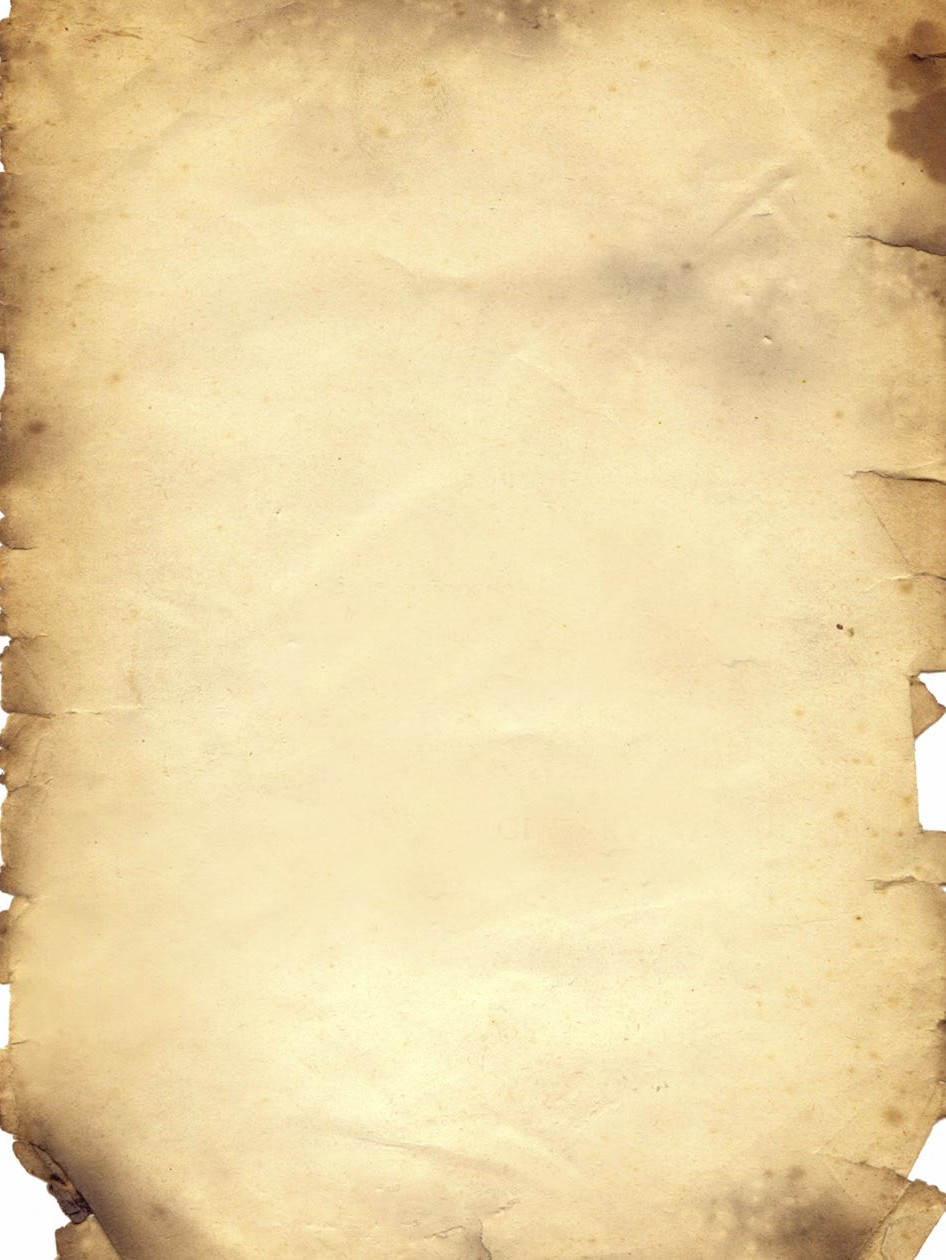 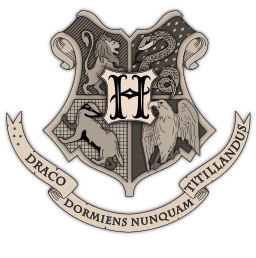 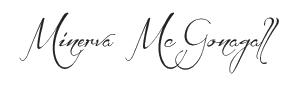 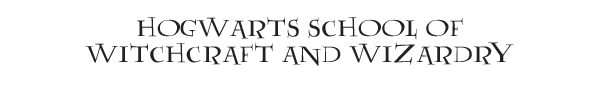 Rektor: Albus Dumbledore(Ordenen Oerlin, Første kl, Stormester, Chef Troldmand,1. Øverste Mugwump, Internationale Forbund. Af Magikere)Kære spejderDet er med stor glæde at jeg hermed inviterer dig til årets divisionstræf, der afholdes i Hogwarts ånd med god stemning og festivitas.Træffet foregår på Tømmerup Fri og Efterskole, Andaksvej 19, 4400 Kalundborg d. 5/10 kl. 9.30 og slutter igen d. 6/10 kl. 11.00.Iklæd dig din uniform, evt. kappe og hat på hovedet. Din tryllestav i bæltet og en sæk med genstande du får brug for til en overnatning.Med denne invitation har du også modtaget en billet til træffet. Aflever denne i udfyldt stand til din leder senest d. 15/9. sammen med 50kr. til forplejningMinerva McGonagall Vice rektor